Les ateliers numériques c'est reparti !Le Grand Ouest Toulousain accompagne la transition numérique des commerces de proximité.Les commerçant·es et artisans des sept communes du territoire ont exprimé un besoin fort d’acquérir des compétences et se perfectionner sur des points spécifiques du numérique. Pour faciliter et accélérer la transition digitale des artisans, producteurs et productrices, et les commerçant·es du territoire la communauté de communes Le Grand Ouest Toulousain, organise des ateliers numériques et gratuits sur des thématiques répondant aux besoins des participant·es !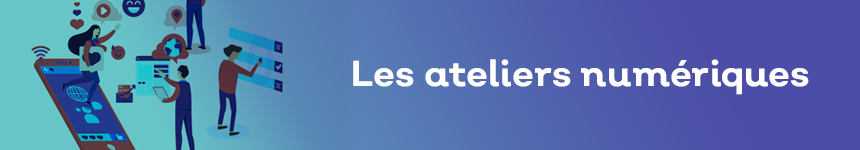 Pour mener à bien ce projet, la communauté de communes est accompagnée par l'entreprise Boost Com Digitale, découvrez vite le programme de septembre et octobre !Prochains ateliersVous êtes commerçant, commerçante ou artisan de l’une des sept communes de la communauté de communes Le Grand Ouest Toulousain ?Inscrivez-vous aux ateliers numériques proposés par l’intercommunalité.Inscrivez-vous ! Précisez dans l'objet le numéro de l'atelier #1 Débuter sur les réseaux sociauxLundi 19 septembreDe 10h à 12h30Pré-requis : aucunComprendre le fonctionnement d’Instagram et Facebook Choisir votre réseau social en fonction de votre cibleCréer votre compte sur Facebook ou InstagramCréer une publicationCréer une storyRepartir avec des astuces#2 Gérer et animer son compte Instagram (niveau avancé)Lundi 26 septembreDe 10h à 12h30Pré-requis : avoir un compte Instagram et savoir créer des publicationsOptimiser votre compte InstagramAnalyser vos propres statistiquesComprendre l’intérêt des hashtags et trouver les siensPlanifier des publicationsCréer des contenus : publication, story, story à la uneRepartir avec des astuces#3 Utiliser CANVA, l'outil multifonctions pour vos créations visuellesLundi 3 octobreDe 10h à 12h30Canva est un outil de design en ligne gratuit qui vous facilitera toutes vos publications, storys et vidéos sur les réseaux sociaux. Canva dispose d’un grand nombre de modèles à personnaliser pour pouvoir créer rapidement des visuels sympas et professionnels.Prérequis : savoir créer des publications sur les réseaux sociauxDécouvrir les fonctionnalités gratuites pour créer et partager sur les réseaux sociauxCréer votre compte CANVAPrendre en main l’outilCréer une publication au visuel professionnelCréer une story animée OU Travailler sur un logo (au choix)#4 Gérer son fichier client et travailler son emailingLundi 10 octobreDe 10h à 12h30La newsletter est l’un des outils digitaux adapté à votre communication. Une solution pour garder le contact avec vos clients, créer du lien et informer vos prospects.Prérequis : avoir un fichier clientGérer vos contacts : existants, ajouter de nouveaux contactsQualifier votre fichier clientPréparer un fichier d’import ExcelDéfinir des formulaires d’inscription et de désinscriptionConcevoir et rédiger une newsletter efficace (les bases)Vous informer de la loi informatique et libertés#5 Gérer et animer son compte Facebook (niveau avancé)Lundi 17 octobreDe 10h à 12h30Prérequis : avoir un compte Facebook et savoir créer une publicationConnaître les différents types de publication (story, réel…)Comprendre les statistiquesUtiliser Meta business suite :Planifier des publications et storysComprendre les statistiquesoConfigurer des messages automatiquesGérer et générer de nouveaux abonnésRepartir avec des astucesCONTACT & INSCRIPTIONSonia HIVERManager de commerce06 25 80 75 92